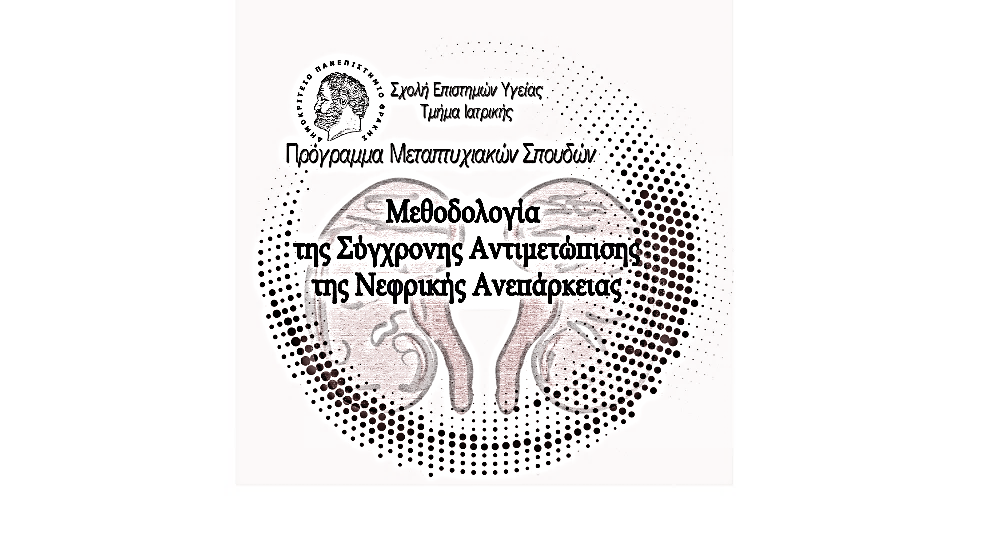 Προσωπικά στοιχείαΕπώνυμο………………………………………………………………………………………………………..Όνομα……………………………………………………………………………………………………………Όνομα πατέρα………………………………………………………………………………………………..Αριθμός ταυτότητας ή διαβατηρίου…………………………………..……………………………..Ημερ.έκδοσης  ταυτότητας ή διαβατηρίου………………………………………………………..Δ/νση μόνιμης κατοικίαςΟδός και αριθμός ……………………………………………………………………………..………….………………....……………………………………………………………………..………………………………Τ.Κ. και πόλη…………………………………………………………..………………………………………Σταθερό τηλ.………………………………………………………..………………………………………….Κινητό τηλ………………………………………………………………………………………………………. e-mail……………………………………………………………………………………………………………..Προπτυχιακές Σπουδές  Πτυχιακή Εργασία (αν υπάρχει)Μεταπτυχιακές Σπουδές (αν υπάρχουν)Διπλωματική Εργασία Ερευνητική Επαγγελματική Δραστηριότητα (μετά τη λήψη του βασικού    πτυχίου)………………………………………………………………………………………………………………………………………………………………………………………………………………………………………………………………………………………………………………………………………………………………………………………………………………………………………………………………………………………………………………………………………………………………………………………………………………………………………………………………………………………………………………………………………………………………………………………………………………………………………………………………………………………………………………………………………………………………………………………………………………………………………………………………………………………………………………………………………………………………………………………………………………………………………………………………………………………………………………………………………………………………………………………………………………………………………………………………Παρούσα απασχόληση…………………………………………………………………………………………………………………………………………………………………………………………………………………………………………………………………………………………………………………………………………………………………………………………………………………………………………………………………………………………………………………………………………………………………………………………………………………………………………………………………………………………………………………………………………………………………………………………………………………………………………………………………………………………………………………………………………………………………………Ξένες γλώσσεςΑ. .……………………..…………………………… Τίτλος/Επίπεδο .……………………………………………………………………….Β. .……………………..…………………………… Τίτλος/Επίπεδο .……………………………………………………………………….Γ. .……………………..…………………………… Τίτλος/Επίπεδο .……………………………………………………………………….Συστατικές επιστολές (2)Α. ………………………………………………………………………………………………………………………………………………….… Β. …………………………………………………………………………………………………………………………………………………….Έχετε υποβάλλει αίτηση για μεταπτυχιακές σπουδές σε άλλα Τμήματα   ΑΕΙ/ΤΕΙ; Αν ναι, παρακαλούμε να τα αναφέρετε παρακάτω………………………………………………………………...……………………………………….……..………….…………………………………...………………………………………..……………………………………………….…………………………………………...…………..………………………………………………………….…………………………………………...…………..………………………………………Συμπληρώστε ότι άλλο θεωρείτε χρήσιμο για να υποστηρίξετε την υποψηφιότητά σας για την          εισαγωγή σας στο ΠΜΣ Νεφρολογίας ΔΠΘ (4ος κύκλος 2023-2024)…………………………………………………………………………………………………………………………………………………………………………………………………………………………………………………………………………………………………………………………………………………………………………………………………………………………………………………………………………………………………………………………………………………………………………………………………………………………………………………………………………………………………………………………………………………………………………………………………………………………………………………………………………………………………………………………………………………………………………………………………………………………………………………………………………………………………………………………………………………………………………………………………………………………………………………………………………………………………………………………………………………………………………………………………………………………………………………………………………………………………………………………………………………………………………………………………………………………………………………………………………………………………………………………………………………………………………………………………………………………………………………………………………………………………………………………………………………………………………………………………………………………………………………………………………………………………………………………………………………………………………………………………………………………………………………………………………………………………………………………………………………………………………………………………………………………………………………………………………………………………………………………………………………………………………………………………………………………………………………………………………………………………………………………………………………………………………………………………………Τόπος/Ημερομηνία                                                                                                                Υπογραφή.…………………………………/ …..…-…..…-……..                                                               ……..………………………………Πανεπιστημιακό Γενικό Νοσοκομείο Αλεξανδρούπολης-Περιοχή Δραγάνας68100 ΑλεξανδρούποληΓραμμ. Θεοδώρα ΦώτηΤηλ: 2551030341,2551353145  Fax:2551353146 e-mail: nephrol@med.duth.grA/AΑΕΙ/ ΤΕΙ /ΤΜΗΜΑΕΙΣΑΓΩΓΗ μήνας/έτοςΑΠΟΦΟΙΤΗΣΗ μήνας/έτοςΒΑΘΜΟΣ ΠΤΥΧΙΟΥ1.……./…………./…………..……2.……./…………./…………..……ΑΕΙ/ ΤΕΙ /ΤΜΗΜΑΤΙΤΛΟΣ ΔΙΠΛΩΜΑΤΙΚΗΣΕΠΙΒΛΕΠΩΝ……………………………..……………………………..……………………………..……………………………..……………………………..……..…………..…………..…………..…………………………………..…………..…………..…………..…………………………………..…………..…………..…………..…………………………………..…………..…………..…………..…………………………………..…………..…………..…………..………………………………………………………..………………………………....…………………………..………………………………....…………………………..………………………………....…………………………..………………………………....…………………………..………………………………....A/AΑΕΙ/ ΤΕΙ /ΤΜΗΜΑΕΙΣΑΓΩΓΗ μήνας/έτοςΑΠΟΦΟΙΤΗΣΗ μήνας/έτοςΒΑΘΜΟΣ ΠΤΥΧΙΟΥ1.……./…………./…………..……2.……./…………./…………..……ΑΕΙ/ ΤΕΙ /ΤΜΗΜΑΤΙΤΛΟΣ ΔΙΠΛΩΜΑΤΙΚΗΣΕΠΙΒΛΕΠΩΝ……………………………..……………………………..……………………………..……………………………..……………………………..……..…………..…………..…………..…………………………………..…………..…………..…………..…………………………………..…………..…………..…………..…………………………………..…………..…………..…………..…………………………………..…………..…………..…………..………………………………………………………..………………………………....…………………………..………………………………....…………………………..………………………………....…………………………..………………………………....…………………………..………………………………....